КРАСНОДАРСКИЙ КРАЙТБИЛИССКИЙ РАЙОНАДМИНИСТРАЦИЯ МАРЬИНСКОГО СЕЛЬСКОГО ПОСЕЛЕНИЯТБИЛИССКОГО РАЙОНАПОСТАНОВЛЕНИЕ7.12.2015 года			хут.Марьинский				№ 129Об утверждении Административного регламентапредоставления муниципальной услуги по предоставлению земельных участков, находящихся в государственной и муниципальной собственности, гражданам для индивидуального жилищного строительства, ведения личного подсобного хозяйства в границах населенного пункта, садоводства, дачного хозяйства, гражданам и крестьянским (фермерским) хозяйствам для осуществления крестьянским (фермерским) хозяйством его деятельности	В соответствии с Федеральным законом от 27 июля 2010 года № 210-ФЗ «Об организации предоставления государственных и муниципальных услуг», руководствуюсь  статьями 8, 32, 41, 66 устава Марьинского сельского поселения Тбилисского района, постановляю:1. Утвердить Административный регламент предоставления  муниципальной услуги по предоставлению земельных участков, находящихся в государственной и муниципальной собственности, гражданам для индивидуального жилищного строительства, ведения личного подсобного хозяйства в границах населенного пункта, садоводства, дачного хозяйства, гражданам и крестьянским (фермерским) хозяйствам для осуществления крестьянским (фермерским) хозяйством его деятельности (прилагается).  2. Разместить настоящее постановление на официальном сайте администрации Марьинского сельского поселения Тбилисского района в информационно-телекоммуникационной сети «Интернет».3. Контроль за выполнением настоящего постановления оставляю за собой.4. Постановление вступает в силу со дня его обнародования.Глава  Марьинского  сельского поселения Тбилисского района                                                                      С.В. МартынПРИЛОЖЕНИЕк постановлению администрацииМарьинского сельского поселенияТбилисского районаот 7.12.2015 года  № 129АДМИНИСТРАТИВНЫЙ РЕГЛАМЕНТпредоставления муниципальной услуги по предоставлению земельных участков, находящихся в государственной и муниципальной собственности, гражданам для индивидуального жилищного строительства, ведения личного подсобного хозяйства в границах населенного пункта, садоводства, дачного хозяйства, гражданам и крестьянским (фермерским) хозяйствам для осуществления крестьянским (фермерским) хозяйством его деятельности1. Общие положения.1.1. Предмет регулирования регламент.Настоящий Регламент устанавливает стандарт и порядок предоставления муниципальной услуги по предоставлению земельных участков, находящихся в  муниципальной собственности Марьинского сельского поселения Тбилисского района, а также земельных участков, государственная собственность на которые не разграничена, в соответствии с Правилами землепользования и застройки Марьинского сельского поселения Тбилисского района, гражданам для индивидуального жилищного строительства, ведения личного подсобного хозяйства в границах населенного пункта, садоводства, дачного хозяйства, гражданам и крестьянским (фермерским) хозяйствам для осуществления крестьянским (фермерским) хозяйством его деятельности. Административный регламент разработан в целях повышения качества исполнения и доступности результатов предоставления муниципальной услуги, создания комфортных условий для получателей муниципальной услуги и определяет сроки и последовательность действий (административных процедур) повышения эффективности деятельности органов местного самоуправления, создания комфортных условий для участников отношений, возникающих при предоставлении муниципальной услуги.1.2. Круг заявителей1.2.1. Заявителями, имеющими право на получение муниципальной услуги могут являться физические лица:граждане Российской Федерации;иностранные граждане и лица без гражданства;законные представители (родители, усыновители, опекуны) несовершеннолетних в возрасте до 18 лет;опекуны недееспособных граждан;представители, действующие в силу полномочий, основанных на доверенности или договоре.1.3. Требования к порядку информирования о предоставлениимуниципальной услуги1.3.1. Место нахождения администрации Марьинского сельского поселения Тбилисского района (далее - Администрация): 352378, Краснодарский край, Тбилисский район, хут.Марьинский, ул.Мамеева, 58.1.3.2. Информацию по вопросам предоставления муниципальной услуги можно получить в Администрации по адресу: хутор Марьинский,                                ул.Мамеева, 58, в том числе по телефону: 8(86158) 6-73-16,  8(86158) 6-73-45, на личном приеме, на официальном сайте администрации муниципального образования Тбилисский район www.adm-tbilisskaya.ru, по электронной почте: adm.msp@yandex.ru. График работы администрации:понедельник 8.00 - 17.00 (перерыв 12.00 - 13.00);вторник 8.00 - 16.00 (перерыв 12.00 - 13.00);среда 8.00 - 16.00 (перерыв 12.00 - 13.00);четверг 8.00 - 16.00 (перерыв 12.00 - 13.00);пятница 8.00 - 16.00 (перерыв 12.00 - 13.00).Место нахождения в муниципальном бюджетном учреждении «Многофункциональный центр предоставления государственных и муниципальных услуг муниципального образования Тбилисский район»    (далее – МФЦ) по адресу: станица Тбилисская, ул. Новая, 7 Б, в том числе по телефону: 8 (86158) 3-36-23.График работы МФЦ:понедельник 8.00- 18.00;вторник 8.00 - 18.00;среда 8.00 - 20.00;четверг 8.00 - 18.00;пятница 8.00 - 18.00;суббота 8.00 - 16.00.1.3.3. Информирование заинтересованных лиц о муниципальной услуге осуществляется следующим образом:индивидуальное информирование;публичное информирование.Информирование проводится в форме:устного информирования;письменного информирования;размещения информации на официальном сайте администрации в информационно-телекоммуникационной сети «Интернет» и на портале государственных и муниципальных услуг Краснодарского края - www.pgu.krasnodar.ru, на Едином портале государственных и муниципальных услуг (функций) - www.gosuslugi.ru.1.3.4. Индивидуальное устное информирование о муниципальной услуге обеспечивается должностными лицами администрации, осуществляющими предоставление муниципальной услуги, посредством консультирования лично либо по телефону.Посредством устного консультирования заинтересованным лицам предоставляется информация:о месте нахождения, справочных телефонах, факсах, Интернет-сайте, адресах электронной почты администрации, МФЦ, о графике личного приема посетителей должностными лицами администрации, работниками МФЦ, местах приема письменных обращений, запросов о предоставлении муниципальной услуги, местах устного информирования;о перечне документов, необходимых для предоставления муниципальной услуги;о порядке обжалования действий (бездействия) и решений, осуществляемых и принимаемых в ходе предоставления муниципальной услуги;о сроках предоставления муниципальной услуги; о комплектности (достаточности) представленных документов; о текущей административной процедуре предоставления муниципальной услуги;иная необходимая информация, связанная с предоставлением муниципальной услуги.Информирование по иным вопросам, требующим дополнительной проработки, связанным с предоставлением муниципальной услуги, осуществляется только на основании письменного обращения.При устном информировании по телефону должностное лицо Администрации называет фамилию, имя, отчество, занимаемую должность и наименование структурного подразделения, предлагает гражданину представиться и изложить суть вопроса.Должностное лицо администрации при общении с заинтересованными лицами (лично или по телефону) должно относиться к ним корректно и внимательно, соблюдать общепринятые правила поведения и нормы деловой этики, проводить консультирование с использованием официально-делового стиля речи.Завершая консультирование, должностное лицо Администрации кратко подводит итог и при необходимости перечисляет действия, которые следует предпринять лицу, обратившемуся за консультацией.Прием посетителей в помещениях администрации осуществляется должностными лицами администрации в соответствии с графиком работы администрации, указанным в пункте 1.3.2 настоящего подраздела.Индивидуальное письменное информирование о порядке предоставления муниципальной услуги осуществляется на основании письменного обращения в администрацию путем направления ответа почтовым отправлением.Письменное обращение по вопросам получения информации о предоставлении муниципальной услуги надлежит направлять по месту нахождения администрации.1.3.5. Публичное информирование о муниципальной услуге осуществляется посредством размещения соответствующей информации:на Едином портале государственных и муниципальных услуг (функций) и портале государственных и муниципальных услуг Краснодарского края;на официальном сайте администрации в информационно-телекоммуникационной сети «Интернет»;на информационных стендах администрации;на информационных стендах МБУ МФЦ.Публичное информирование может осуществляться иными способами в соответствии с действующим законодательством Российской Федерации и Краснодарского края.Информационные стенды администрации, МБУ МФЦ оформляются в соответствии с требованиями, изложенными в пункте 2.13.3 подраздела 2.13 раздела 2 настоящего Административного регламента.2. Стандарт предоставления муниципальной услуги2.1. Наименование муниципальной услугиПредоставление земельных участков, находящихся в государственной и муниципальной собственности, гражданам для индивидуального жилищного строительства, ведения личного подсобного хозяйства в границах населенного пункта, садоводства, дачного хозяйства, гражданам и крестьянским (фермерским) хозяйствам для осуществления крестьянским (фермерским) хозяйством его деятельности.2.2. Наименование органа, предоставляющего муниципальную услугу2.2.1. Уполномоченным органом по предоставление муниципальной услуги является Администрация при участии МБУ «МФЦ МО Тбилисский район».2.2.2. Прием документов, необходимых для предоставления муниципальной услуги, и выдача документов по результатам предоставления муниципальной услуги или отказа в предоставлении муниципальной услуги осуществляется:Администрацией в соответствии с Административным регламентом;муниципальным бюджетным учреждением «Многофункциональный центр муниципального образования Тбилисский район» в соответствии с его регламентом работы.2.3. Результат предоставления муниципальной услуги2.3.1. Результатом предоставления муниципальной услуги могут являться:1) подготовка проектов договора купли-продажи или договора аренды земельного участка;2) принятие решения о предварительном согласовании предоставления земельного участка в соответствии со статьей 39.15 Земельного кодекса РФ;3) отказ в предварительном согласовании предоставления земельного участка или в отказе в предоставлении земельного участка в соответствии с пунктом 8 статьи 39.15 или статьей 39.16 Земельного кодекса РФ;4) отказ в предоставлении земельного участка без проведения аукциона лицу, обратившемуся с заявлением о предоставлении земельного участка, и о проведении аукциона по продаже земельного участка или аукциона на право заключения договора аренды земельного участка;5) отказ в предварительном согласовании предоставления земельного участка лицу, обратившемуся с заявлением о предварительном согласовании предоставления земельного участка в соответствии с пунктом 7 статьи 39.18 Земельного кодекса.2.4. Срок предоставления муниципальной услуги2.4.1. Сроком предоставления муниципальной услуги является период с момента подачи заявления о предварительном согласовании предоставления земельного участка или предоставлении земельного участка до подготовки проектов договора купли-продажи, договора аренды земельного участка или принятия решения о предварительном согласовании предоставления земельного участка в соответствии со статьей 39.15 Земельного кодекса РФ.2.4.2. Срок опубликования извещения о предоставлении земельного участка для указанных целей – не более 30 дней с даты поступления заявления.2.4.3. Срок подготовки проектов договора купли-продажи, договора аренды земельного участка, принятия решения о предварительном согласовании предоставления земельного участка или о предоставлении земельного участка – не более 90 дней со дня поступления заявления.2.4.4. Срок для отказа в предоставлении муниципальной услуги – не более 30 дней со дня поступления заявления.2.4.5. Срок направления заявителю сообщения об отказе в предварительном согласовании предоставления земельного участка или в предоставлении земельного участка – не более 30 дней со дня поступления заявления.2.5. Правовые основания для предоставления муниципальной услугиМуниципальная услуга предоставляется в соответствии со следующими нормативными правовыми актами:Земельным кодексом Российской Федерации;Гражданским кодексом Российской Федерации;Федеральным законом от 25 октября 2001 года № 137-ФЗ «О введении в действие Земельного кодекса Российской Федерации»;Федеральным законом от 6 октября 2003 года № 131-ФЗ «Об общих принципах организации местного самоуправления в Российской Федерации»;Федеральным законом от 24 июля 2007 года № 221-ФЗ «О государственном кадастре недвижимости»;Законом Краснодарского края от 5 ноября 2002 года № 532-КЗ «Об основах регулирования земельных отношений в Краснодарском крае».2.6. Исчерпывающий перечень документов, необходимых в соответствии с законодательными или иными нормативными правовыми актами для предоставления муниципальной услуги с разделением на документы и информацию, которые заявитель должен представить самостоятельно, и документы, которые заявитель вправе предоставить по собственной инициативе, так как они подлежат представлению в рамках межведомственного информационного взаимодействия2.6.1. Перечень документов, представляемых заявителем на предоставление муниципальной услуги:а) заявление о предварительном согласовании предоставления земельного участка или о предоставлении земельных участков гражданам для индивидуального жилищного строительства, ведения личного подсобного хозяйства в границах населенного пункта, садоводства, дачного хозяйства, гражданам и крестьянским (фермерским) хозяйствам для осуществления крестьянским (фермерским) хозяйством его деятельности (приложение № 1 к Административному регламенту);б) копия документа, удостоверяющего личность заявителя, являющегося физическим лицом, либо личность представителя физического или юридического лица;в) документ, подтверждающий полномочия представителя заявителя, если с заявлением обращается представитель заявителя; г) документы, подтверждающие право заявителя на приобретение земельного участка без проведения торгов и предусмотренные перечнем установленным уполномоченным Правительством Российской Федерации федеральным органом исполнительной власти, за исключением документов, которые должны быть представлены в уполномоченный орган в порядке межведомственного информационного взаимодействия;д) схема расположения земельного участка в случае, если испрашиваемый земельный участок предстоит образовать и отсутствует проект межевания территории, в границах которой предстоит образовать такой земельный участок, предоставляется в рамках межведомственного взаимодействия.2.6.2. Документы, предоставляемые в рамках межведомственного взаимодействия:а) выписка из Единого государственного реестра прав на недвижимое имущество и сделок с ним;б) кадастровый паспорт земельного участка.Заявитель вправе по собственной инициативе предоставить документы, предоставляемые в рамках межведомственного взаимодействия.2.6.3. Запрещается требовать от заявителя:предоставления документов и информации или осуществления действий, предоставление или осуществление которых не предусмотрено нормативными правовыми актами, регулирующими отношения, возникающие в связи с предоставлением Муниципальной услуги;предоставления документов и информации, которые находятся в распоряжении органов, предоставляющих Муниципальные услуги, иных государственных органов, органов местного самоуправления, организаций, в соответствии с нормативными правовыми актами Российской Федерации, нормативными правовыми актами субъектов Российской Федерации, муниципальными правовыми актами.2.7. Исчерпывающий перечень оснований для отказа в приеме документов, необходимых для предоставления муниципальной услугиОснования для отказа в приеме документов, необходимых для предоставления муниципальной услуги отсутствуют.2.8. Исчерпывающий перечень оснований отказа в предоставлении муниципальной услуги2.8.1. Предоставление муниципальной услуги не может быть приостановлено ни по каким основаниям.2.8.2. В предоставлении муниципальной услуги может быть отказано на следующих основаниях:В случае поступления в течение тридцати дней со дня опубликования извещения заявлений иных граждан, крестьянских (фермерских) хозяйств о намерении участвовать в аукционе уполномоченный орган в недельный срок со дня поступления этих заявлений принимает решение:1) об отказе в предоставлении земельного участка без проведения аукциона лицу, обратившемуся с заявлением о предоставлении земельного участка, и о проведении аукциона по продаже земельного участка или аукциона на право заключения договора аренды земельного участка для целей, указанных в заявлении о предоставлении земельного участка;2) об отказе в предварительном согласовании предоставления земельного участка лицу, обратившемуся с заявлением о предварительном согласовании предоставления земельного участка. В этом случае уполномоченный орган обеспечивает образование испрашиваемого земельного участка или уточнение его границ и принимает решение о проведении аукциона по продаже земельного участка или аукциона на право заключения договора аренды земельного участка для целей, указанных в заявлении о предварительном согласовании предоставления земельного участка.»2.9. Перечень услуг, которые являются необходимыми и обязательными для предоставления муниципальной услугиДля предоставления муниципальной услуги необходимой и обязательной является муниципальная услуга по утверждению схем расположения земельных участков на кадастровом плане или кадастровой карте соответствующей территории.2.10. Размер платы, взимаемой с заявителя при предоставлении муниципальной услуги, и способы ее взимания в случаях, предусмотренных федеральными законами, принимаемыми в соответствии с иными нормативными правовыми актами Российской Федерации, нормативными правовыми актами субъектов Российской Федерации, муниципальными правовыми актамиМуниципальная услуга предоставляется бесплатно.2.11. Максимальный срок ожидания в очереди при подаче заявления о предоставлении муниципальной услуги и при получении результата предоставления муниципальной услуги2.11.1. Сроки ожидания в очереди при подаче и получении заявителями документов для получения муниципальной услуги не могут превышать:время ожидания в очереди для получения информации (консультации) - 15 минут;время ожидания в очереди для подачи документов - 15 минут;время ожидания в очереди для получения документов -15 минут.2.12. Срок и порядок регистрации запроса заявителя о предоставлении муниципальной услуги2.12.1. Заявление заявителя о предоставлении муниципальной услуги регистрируется специалистом МБУ «МФЦ МО Тбилисский район» в день его поступления.2.12.2. Общий максимальный срок приема документов не может превышать 30 минут при приеме документов.2.13. Требования к помещениям, в которых предоставляются муниципальные услуги, к залу ожидания, местам для заполнения запросов о предоставлении муниципальной услуги, информационным стендам с образцами их заполнения и перечнем документов, необходимых для предоставления каждой  муниципальной услуги2.13.1. Помещения, в которых предоставляется муниципальная услуга, должны соответствовать санитарным правилам и нормам, а также правилам противопожарной безопасности, в том числе должны быть оборудованы системами вентиляции, кондиционирования воздуха, противопожарной системой и средствами пожаротушения, системой оповещения о возникновении чрезвычайной ситуации, системой охраны, средствами оказания первой помощи.Центральный вход в здание администрации должен быть оборудован информационной табличкой (вывеской) с указанием полного наименования администрации.Помещения, в которых предоставляется муниципальная услуга, должны быть оборудованы телефонами, факсами, копировальными аппаратами, компьютерами и иной необходимой оргтехникой, рабочими столами и стульями, стульями для посетителей.Двери помещений для должностных лиц администрации, предоставляющих муниципальную услугу, должны снабжаться табличками с указанием номера кабинета и названия структурного подразделения администрации.2.13.2. В помещениях для ожидания и приема граждан должна быть обеспечены возможности написания обращений.В помещениях для приема граждан обеспечивается:комфортное расположение гражданина и должностного лица;возможность и удобство написания гражданами обращений;доступ к основным нормативным правовым актам, регламентирующим предоставление муниципальной услуги.2.13.3. К информационным стендам должен быть обеспечен свободный доступ посетителей.На информационных стендах, а также на официальном сайте администрации в информационно-телекоммуникационной сети «Интернет» размещается следующая информация:о месте нахождения, справочных телефонах, факсах, Интернет-сайте, адресах электронной почты администрации, МФЦ;о режиме работы администрации и графике личного приема посетителей должностными лицами администрации;образцы оформления заявлений о приобретении прав на земельные участки для физических лиц;исчерпывающий перечень документов, необходимых для предоставления муниципальной услуги;исчерпывающий перечень документов и информации, которые заявитель должен представить самостоятельно для предоставления муниципальной услуги.2.13.4. Здание, в котором предоставляется муниципальная услуга, должно быть оборудовано входом для свободного доступа заявителей в помещение и приема заявлений.Вход в здание должен быть оборудован информационной табличкой (вывеской), содержащей информацию об учреждении, осуществляющей, предоставление муниципальной услуги, а также оборудован удобной лестницей с поручнями, пандусами для беспрепятственного передвижения граждан.Места предоставления муниципальной услуги, зал ожидания, места для заполнения запросов о предоставлении муниципальной услуги оборудуются с учетом требований, доступности для инвалидов в соответствии с действующим законодательством.Информационные стенды должны содержать образцы заполнения запросов и перечень документов, необходимых для предоставления муниципальной услуги.2.14. Показатели доступности и качества муниципальных услуг2.14.1. Показателями доступности и качества муниципальной услуги являются:количество и продолжительность взаимодействий заявителя с должностными лицами администрации, работниками администрации, осуществляющими предоставление муниципальной услуги;сроки предоставления муниципальной услуги;условия ожидания приема;доступность по времени и месту приема заявителей;наличие и доступность полной, актуальной, достоверной и доступной информации о порядке предоставления муниципальной услуги;возможность получения муниципальной услуги в  МФЦ;обоснованность отказов в предоставлении муниципальной услуги;отсутствие избыточных административных действий;соответствие должностных регламентов ответственных должностных лиц, работников администрации, участвующих в предоставлении муниципальной услуги, настоящему административному регламенту в части описания прав и обязанностей;возможность установления персональной ответственности должностных лиц, участвующих в предоставлении муниципальной услуги, за выполнение конкретных административных процедур или административных действий при предоставлении муниципальной услуги;возможность досудебного (внесудебного) обжалования решений и действий (бездействия) администрации, а также должностных лиц администрации;2.14.2. Предоставление муниципальной услуги предусматривает обращение заявителя в МФЦ или администрацию дважды при выборе заявителем личной формы обращения за предоставлением муниципальной услуги и при получении результата. При этом право заявителя обращаться в администрацию или МФЦ по вопросам, связанным с предоставлением муниципальной услуги, не ограничивается.2.14.3. Действия по приему заявлений в МФЦ, передаче их в администрацию, а также передачи документов из администрации в МФЦ для выдачи заявителям осуществляются в соответствии с соглашением.2.14.4. С использованием портала государственных и муниципальных, услуг Краснодарского края, а также Единого портала государственных услуг производится информирование о порядке предоставления муниципальной услуги, а также предоставляется возможность дистанционно получить формы документов, необходимые для получения услуги.2.14.5. Муниципальная услуга в электронной форме предоставляется включительно по подпункт 2.6.4 пункта 2.6.5 подраздела 2.6 настоящего Административного регламента2.15. Иные требования, в том числе учитывающие особенностипредоставления муниципальной услуги в многофункциональных центрах предоставления государственных и муниципальных услуг и особенности предоставления муниципальной услуги в электронной формеПри предоставлении муниципальной услуги в электронной форме осуществляются: предоставление в установленном порядке информации заявителям и обеспечение доступа заявителей к сведениям о муниципальной услуге; подача заявителем заявления и иных документов, необходимых для предоставления муниципальной услуги, и прием таких документов с использованием Единого портала государственных и муниципальных услуг (функций);получение заявителем сведений о ходе выполнения запроса о предоставлении муниципальной услуги;взаимодействие администрации с МФЦ при предоставлении муниципальной услуги.3. Состав, последовательность и сроки выполнения административных процедур, требования к порядку их выполнения, в том числе особенности выполнения административных процедур в электронной форме, а также особенности выполнения административных процедур в многофункциональном центре3.1. Предоставление муниципальной услуги включает в себя следующие административные процедуры:прием документов и регистрация МБУ «МФЦ МО Тбилисский район» заявления;передача дела в Администрацию;рассмотрение заявления;опубликование извещения о предоставлении земельного участка для указанных целей в порядке, установленном для официального опубликования (обнародования) муниципальных правовых актов и размещение извещения на официальном сайте;подготовка и принятие постановления администрации Марьинского сельского поселения о предварительном согласовании предоставления земельного участка в соответствии со статьей 39.15 Земельного кодекса РФ, подготовка проекта договора купли-продажи или проекта договора аренды земельного участка и направление заявителю;подготовка и направление заявителю сообщения уполномоченного органа об отказе в предварительном согласовании предоставления земельного участка и о проведении (подготовке) аукциона по продаже земельного участка или аукциона на право заключения договора аренды земельного участка.Блок-схема предоставления муниципальной услуги приведена в приложении № 2 к Административному регламенту.3.1.3. МФЦ обеспечивает хранение полученных от администрации документов, предназначенных для выдачи заявителю, в течение 30 дней со дня получения таких документов и не позднее дня, соответствующего дню истечения указанного тридцатидневного срока, направляет не истребованные документы в администрацию.3.2. Прием и регистрация МБУ «МФЦ МО Тбилисский район» документов3.2.1.  Основанием для начала данной административной процедуры является личное обращение заявителя (его представителя) в МБУ «МФЦ МО Тбилисский район» с заявлением о предварительном согласовании предоставления земельного участка или предоставлении земельных участков гражданам для индивидуального жилищного строительства, ведения личного подсобного хозяйства в границах населенного пункта, садоводства, дачного хозяйства, гражданам и крестьянским (фермерским) хозяйствам для осуществления крестьянским (фермерским) хозяйством его деятельности.3.2.2. Прием физических лиц осуществляется в помещениях МБУ «МФЦ МО Тбилисский район» согласно графику работы, указанному в пункте 1.3.1. настоящего Административного регламента.3.2.3.  Сотрудник МБУ «МФЦ МО Тбилисский район» производит прием заявлений лично от заявителей и проводит следующие мероприятия:устанавливает личность заявителя, в том числе проверяет документ, удостоверяющий личность заявителя, проверяет полномочия заявителя, в том числе полномочия представителя действовать от его имени;проводит первичную проверку правильности оформления заявления, а также представленных документов на предмет соответствия их требованиям установленным настоящим Административным регламентом, а именно:фамилии, имена, отчества, адреса мест жительства написаны полностью;в документах нет подчисток, приписок, зачеркнутых слов и иных неоговоренных исправлений;документы не исполнены карандашом;документы не имеют серьезных повреждений, наличие которых не позволяет однозначно истолковать их содержание;не истек срок действия представленных документов;документы представлены в полном объеме;сличает представленные экземпляры оригиналов и копий документов (в том числе удостоверенные нотариально) друг с другом;производит бесплатное копирование документов, необходимых в соответствии с настоящим Регламентом для предоставления муниципальной услуги и входящих в перечень, установленный пунктом 6 статьи 7 Федерального Закона № 210 «Об организации предоставления государственных и муниципальных услуг», если копии необходимых документов не представлены, ставит на них отметку «Копия верна», заверяет своей подписью с указанием даты, фамилии и инициалов;вносит в установленном порядке запись в автоматизированную информационную систему МФЦ (далее - АИС МФЦ) о приеме заявления, где указываются Ф.И.О. заявителя, паспортные данные СНИЛС, принятые документы, номер телефона или электронной почты;готовит и распечатывает расписку в двух экземплярах. Один экземпляр расписки с регистрационным номером, датой и подписью сотрудника, принявшего заявление, выдается на руки заявителю.3.2.4. Получение заявителем расписки подтверждает факт приема специалистом заявления.3.2.5. Максимальный срок выполнения административной процедуры, указанной в настоящем подразделе Административного регламента составляет - 15 минут.3.3. Передача дела в Администрацию на исполнение3.3.1. Началом административной процедуры является поступление заявления и документов в МБУ «МФЦ МО Тбилисский район» от заявителя. Специалист комплектует документы в реестр по предоставляемой муниципальной услуге (далее - Дело).3.3.2. Сформированное Дело вместе с реестром приема-передачи документов передается в Администрацию на исполнение в течение текущего рабочего дня.3.3.3. Если дело сформировано после 15 часов 30 минут, оно передается на исполнение в Администрацию на следующий рабочий день.3.3.4. В случае если Дело сформировано в пятницу после 14 часов 30 минут, передача Дела в Администрацию осуществляется в понедельник.3.3.5. Срок выполнения административной процедуры, указанной в настоящем подразделе Административного регламента составляет 1 день.3.3.6. Конечным результатом данной административной процедуры является передача сформированного МБУ «МФЦ МО Тбилисский район» Дела в Администрацию.3.4. Рассмотрение заявления3.4.1. Основанием для начала процедуры рассмотрения заявления является получение главой Марьинского сельского поселения Тбилисского района (далее - Глава) принятого Дела для рассмотрения заявления.Глава отписывает заявление и передает его в порядке делопроизводства в канцелярию– исполнителю по заявлению, который совершает одно из следующих действий:- обеспечивает опубликование извещения о предоставлении земельного участка для указанных целей в порядке, установленном для официального опубликования (обнародования) муниципальных правовых актов сельского поселения и размещение извещения на официальном сайте;- принимает решение об отказе в предварительном согласовании предоставления земельного участка или об отказе в предоставлении земельного участка в соответствии с пунктом 8 статьи 39.15 или статьи 39.16 Земельного кодекса РФ.3.4.2. Специалист администрации проверяет поступившее заявление и документы на наличие оснований для отказа в предварительном согласовании предоставления земельного участка или в предоставлении земельных участков гражданам для индивидуального жилищного строительства, ведения личного подсобного хозяйства в границах населенного пункта, садоводства, дачного хозяйства, гражданам и крестьянским (фермерским) хозяйством его деятельности.3.4.3. При наличии оснований для отказа в предварительном согласовании предоставления земельного участка или в предоставлении земельных участков гражданам для индивидуального жилищного строительства, ведения личного подсобного хозяйства в границах населенного пункта, садоводства, дачного хозяйства, гражданам и  крестьянским (фермерским) хозяйством его деятельности, предусмотренных действующим законодательством, специалист администрации готовит проект сообщения заявителю об отказе в предварительном согласовании предоставления земельного участка или в предоставлении земельных участков и передает его на подписание Главе.3.4.4. Глава подписывает сообщение об отказе в предварительном согласовании предоставления земельного участка или в предоставлении земельных участков гражданам для индивидуального жилищного строительства, ведения личного подсобного хозяйства в границах населенного пункта, садоводства, дачного хозяйства, гражданам и крестьянским (фермерским) хозяйством его деятельности и передает его для отправки заявителю в порядке делопроизводства.3.4.5. Срок исполнения данных действий не должен превышать 30 дней с даты поступления заявления.3.5. Опубликование извещения о предоставлении земельного участка для указанных целей в порядке, установленном для официального опубликования (обнародования) муниципальных правовых актов и размещение извещения на официальном сайте3.5.1. Специалист администрации обеспечивает опубликование извещения о предоставлении земельного участка для указанных целей в порядке, установленном для официального опубликования (обнародования) муниципальных правовых актов и размещение извещения на официальном сайте в срок не более 3 дней.3.5.2. По истечении 30 дней со дня опубликования извещения при отсутствии заявлений иных граждан, крестьянских (фермерских) хозяйств о намерении участвовать в аукционе специалист администрации совершает одно из следующих действий:в случае, если испрашиваемый земельный участок предстоит образовать или его границы подлежат уточнению в соответствии с Федеральным законом «О государственном кадастре недвижимости», готовит проект постановления администрации Марьинского сельского поселения Тбилисского района о предварительном согласовании предоставления земельного участка в соответствии со статьей 39.15 Земельного кодекса РФ;в случае, если не требуется образование или уточнение границ испрашиваемого земельного участка, готовит проект договора купли-продажи или проект договора аренды земельного участка в трех экземплярах, их подписание и направление заявителю.3.6. Подготовка и принятие постановления администрации Марьинского сельского поселения о предварительном согласовании предоставления земельного участка в соответствии со статьей 39.15 Земельного кодекса РФ, подготовка проекта договора купли-продажи или проекта договора аренды земельного участка и направление заявителю3.6.1.Специалист администрации, ответственный за подготовку проекта постановления о предварительном согласовании предоставления земельного участка готовит проект постановления о предварительном согласовании предоставления земельного участка и передает его Главе для подписания. Глава подписывает постановление о предварительном согласовании предоставления земельного участка и передает для направления заявителю в порядке делопроизводства.3.6.2. Специалист администрации, ответственный за подготовку проекта договора аренды или договора купли-продажи, готовит проекты договоров в 3 экземплярах и передает на подписание Главе. Глава подписывает проект договора аренды или проект договора купли-продажи и передает для направления заявителю в порядке делопроизводства.3.6.3. Максимальный срок исполнения данных административных действий не более 10 рабочих дней с даты истечения 30 дней со дня опубликования извещения.3.7. Подготовка и направление заявителю сообщения уполномоченного органа об отказе в предварительном согласовании предоставления земельного участка и о проведении (подготовке) аукциона по продаже земельного участка или аукциона на право заключения договора аренды земельного участка.3.7.1. В случае поступления в течении 30 дней со дня опубликования извещения заявлений иных граждан, крестьянских (фермерских) хозяйство намерении участвовать в аукционе специалист администрации совершает одно из следующих действий:готовит проект сообщения об отказе в предоставлении земельного участка без проведения аукциона лицу, обратившемуся с заявлением о предоставлении земельного участка и о проведении (подготовке) аукциона по продаже земельного участка или аукциона на право заключения договора аренды земельного участка и передает его для подписания Главе.готовит проект сообщения об отказе в предварительном согласовании предоставления земельного участка лицу, обратившемуся с заявлением о предварительном согласовании предоставления земельного участка и передает его для подписания Главе.3.7.2. Глава рассматривает, подписывает сообщения об отказе в предоставлении земельного участка или об отказе в предварительном согласовании предоставления земельного участка и передает его для отправки заявителю в порядке делопроизводства.3.7.3. Срок исполнения данных действий не должен превышать 7 дней.3.7.4. Результатом административной процедуры является направление заявителю сообщения об отказе в предоставлении земельного участка или об отказе в предварительном согласовании предоставления земельного участка.3.7.5. Способ фиксации результата выполнения административной процедуры - роспись заявителя о получении  постановления о предоставлении в аренду земельного участка для индивидуального жилищного строительства, ведения личного подсобного хозяйства в границах населенного пункта, садоводства, дачного хозяйства, гражданам и крестьянским (фермерским) хозяйствам для осуществления крестьянским (фермерским) хозяйством его деятельности и договора аренды земельного участка либо письма об отказе в предоставлении муниципальной услуги.4. Формы контроля за предоставлением муниципальной услуги4.1. Порядок осуществления текущего контроля за соблюдением и исполнением ответственными должностными лицами положений административного регламента и иных нормативных правовых актов, устанавливающих требования к предоставлению муниципальной услуги, а также принятием ими решений4.1.1. Текущий контроль за соблюдением последовательности действий, исполнением административных процедур по предоставлению муниципальной услуги Специалистом осуществляется главой администрации (далее – Глава).4.1.2. Текущий контроль осуществляется путем проведения Главой проверок соблюдения и исполнения Специалистом положений административного регламента.Периодичность осуществления текущего контроля устанавливается Главой.4.2. Порядок и периодичность осуществления плановых и внеплановых   проверок полноты и качества предоставления муниципальной услуги, в том числе порядок и формы контроля за полнотой и качеством предоставления муниципальной услуги4.2.1. Контроль за полнотой и качеством предоставления муниципальной услуги включает в себя проведение плановых и внеплановых проверок, выявление и устранение нарушений прав заявителей, рассмотрение, принятие решений и подготовку ответов на обращения заявителей, содержащие жалобы на действия (бездействие) должностных лиц Администрации.Плановые и внеплановые проверки могут осуществляться Главой.4.2.2. Проведение проверок может носить плановый характер (осуществляться на основании годовых планов работы) и внеплановый характер (по конкретному обращению заявителя муниципальной услуги).4.3. Ответственность должностных лиц Администрации за решения и действия (бездействие), принимаемые (осуществляемые) ими в ходе предоставления муниципальной услуги4.3.1. Ответственность должностных лиц Администрации закрепляется в их должностных инструкциях в соответствии с требованиями законодательства Российской Федерации.4.3.2. По результатам проведенных проверок в случае выявления нарушений при предоставлении муниципальной услуги виновные лица привлекаются к ответственности в соответствии с законодательством Российской Федерации.4.3.3. Специалист несет ответственность за соблюдение сроков, порядка приема документов, за проверку документов, определение их подлинности и соответствия установленным требованиям, а также соблюдение сроков выполнения административных действий, входящих в его компетенцию.4.3.4. Все должностные лица, участвующие в предоставлении муниципальной услуги, несут ответственность за выполнение своих обязанностей и соблюдение сроков выполнения административных процедур, указанных в Административном регламенте.4.4. Положения, характеризующие требования к порядку и формам контроля за предоставлением муниципальной услуги, в том числе со стороны граждан, их объединений и организацийКонтроль за предоставлением муниципальной услуги, в том числе со стороны граждан, их объединений и организаций, осуществляется посредством открытости деятельности Администрации при предоставлении муниципальной услуги, получения полной, актуальной и достоверной информации о порядке предоставления муниципальной услуги и возможности досудебного рассмотрения жалоб в процессе получения муниципальной услуги.5. Досудебный (внесудебный) порядок обжалования решений и действий (бездействия) органа, предоставляющего муниципальную услугу, а также его должностных лиц5.1. Информация для заявителя о его праве на досудебное (внесудебное) обжалование действий (бездействия) и решений, принятых (осуществляемых) в ходе предоставления муниципальной услугиЗаявитель имеет право на обжалование решений и действий (бездействия) Администрации, а также его должностных лиц, приняты (осуществляемых) в ходе предоставления муниципальной услуги, в досудебном и внесудебном порядке.Жалоба заявителя в досудебном (внесудебном) порядке может быть направлена:главе муниципального образования Тбилисский район;главе Марьинского сельского поселения Тбилисского района.5.2. Предмет досудебного (внесудебного) обжалованияПредметом досудебного (внесудебного) обжалования является:нарушение срока регистрации запроса заявителя о предоставлении муниципальной услуги;нарушение срока предоставления муниципальной услуги;требование у заявителя документов, не предусмотренных нормативными правовыми актами Российской Федерации, нормативными правовыми актами Краснодарского края, муниципальными правовыми актами муниципального образования Тбилисский район для предоставления муниципальной услуги;отказ в приеме документов, предоставление которых предусмотрено нормативными правовыми актами Российской Федерации, нормативными правовыми актами Краснодарского края, муниципальными правовыми актами муниципального образования Тбилисский район, у заявителя;отказ в предоставлении муниципальной услуги, если основания отказа не предусмотрены федеральными законами и принятыми в соответствии с ними иными нормативными правовыми актами Российской Федерации, нормативными правовыми актами Краснодарского края, муниципальными   правовыми актами муниципального образования Тбилисский район;затребование с заявителя при предоставлении муниципальной услуги платы, не предусмотренной нормативными правовыми актами Российской Федерации, нормативными правовыми актами Краснодарского края, муниципальными правовыми актами муниципального образования Тбилисский район;отказ Администрации, должностного лица Администрации в исправлении допущенных опечаток и ошибок в выданных в результате предоставления муниципальной услуги документах, либо нарушение установленного срока таких исправлений.5.3. Жалоба подается в письменной форме на бумажном носителе, в электронной форме с соблюдением требований к форме электронного документа, установленных действующим законодательством, в Администрации. Жалобы на решения, принятые Главой, подаются в администрацию муниципального образования Тбилисский район.5.4. Жалоба может быть направлена по почте, через МФЦ, с использованием информационно-телекоммуникационной сети «Интернет», официального сайта администрации муниципального образования Тбилисский район, единого портала государственных и муниципальных услуг либо регионального портала государственных и муниципальных услуг, а также может быть принята при личном приеме заявителя.5.5. Жалоба должна содержать:наименование органа, предоставляющего муниципальную услугу, должностного лица органа, предоставляющего муниципальную услугу, либо муниципального служащего, решения и действия (бездействие) которых обжалуются;фамилию, имя, отчество (последнее – при наличии), сведения о месте жительства заявителя – физического лица либо наименование, сведения о месте нахождения заявителя – юридического лица, а также номер (номера) контактного телефона, адрес (адреса) электронной почты (при наличии) и почтовый адрес, по которым должен быть направлен ответ заявителю;сведения об обжалуемых решениях и действиях (бездействии) управления, должностного лица либо муниципального служащего;доводы, на основании которых заявитель не согласен с решением и действием (бездействием) управления, должностного лица либо муниципального служащего. Заявителем могут быть представлены документы (при наличии), подтверждающие доводы заявителя, либо их копии.5.6. Жалоба подлежит рассмотрению в течение пятнадцати рабочих дней со дня ее регистрации, а в случае обжалования отказа в приеме документов у заявителя либо в исправлении допущенных опечаток и ошибок или в случае обжалования нарушения установленного срока таких исправлений – в течение пяти рабочих дней со дня ее регистрации.5.7. Заявители имеют право на получение информации и документов, необходимых для обоснования и рассмотрения жалобы.5.8. Заявителю предоставляется возможность ознакомления с документами и материалами, касающимися рассмотрения жалобы, если это не затрагивает права, свободы и законные интересы других лиц, и, если в указанных документах и материалах не содержатся сведения, составляющие государственную или иную охраняемую федеральным законом тайну.5.9 По результатам рассмотрения жалобы принимается одно из следующих решений:удовлетворение жалобы, в том числе в форме отмены принятого решения, исправления допущенных управлением опечаток и ошибок в выданных в результате предоставления муниципальной услуги документах, возврата заявителю денежных средств, взимание которых не предусмотрено нормативными правовыми актами Российской Федерации, нормативными правовыми актами субъектов Российской Федерации, муниципальными правовыми актами, а также в иных формах;отказ в удовлетворении жалобы.5.10. Не позднее дня, следующего за днем принятия решения, указанного в пункте 5.9 раздела 5 настоящего административного регламента, заявителю в письменной форме и по желанию заявителя в электронной форме направляется мотивированный ответ о результатах рассмотрения жалобы.5.11. Решение, принятое по результатам рассмотрения жалобы, может быть обжаловано вышестоящему должностному лицу, либо в суд в порядке, установленном действующем законодательством.Глава Марьинского сельского поселенияТбилисского района 								С.В. МартынПРИЛОЖЕНИЕ № 1к административному регламенту предоставления муниципальной услуги по предоставлению земельных участков, находящихся в государственной и муниципальной собственности, гражданам для индивидуального жилищного строительства, ведения личного подсобного хозяйства в границах населенного пункта, садоводства, дачного хозяйства, гражданам и крестьянским (фермерским) хозяйствам для осуществления крестьянским (фермерским) хозяйством его деятельностиЗАЯВЛЕНИЕЯ, _________________________________________________________________(Ф.И.О. заявителя)проживающий(ая) по адресу: ______________________________________________,дата рождения "___" __________ 19__ г., гражданство _____________________________,паспорт серии ________ номер ______________, выдан "______" ___________________ г. _______________________________________________(каким органом выдан)________________________________________________________________________________________________________________________________________________(ИНН, номер и дата выдачи свидетельства о регистрации для граждан,_______________________________________________________________________,зарегистрированных в качестве предпринимателя)прошу предоставить ___________________________________________________(указать вид испрашиваемого права)на срок ______________________________________________________________(указать предполагаемый срок аренды испрашиваемого земельного участка)земельный  участок  из  земель  ________________________ назначения, с кадастровым номером____________________________(в случае  его  наличия), расположенный в границах _______________________________________________________________________, площадью __________ кв. м (га), для _______________________________________.________________________________________________________________________(указать разрешенное использование земельного участка)Контактный номер телефона _________________________________.Приложение: опись документов.1. __________________________________________________ на ______ л.2. __________________________________________________ на ______ л.__________________________________/    /______________________/              (Ф.И.О.)                                                (подпись заявителя)"___" ________________ 20__ г.                           М.П.Глава Марьинского сельского поселения Тбилисского района                                                                              С.В. Мартын ПРИЛОЖЕНИЕ № 2
к административному регламенту предоставления муниципальной услуги по предоставлению земельных участков, находящихся в государственной и муниципальной собственности, гражданам для индивидуального жилищного строительства, ведения личного подсобного хозяйства в границах населенного пункта, садоводства, дачного хозяйства, гражданам и крестьянским (фермерским) хозяйствам для осуществления крестьянским (фермерским) хозяйством его деятельностиБлок-схема предоставления муниципальной услуги по предоставлению земельных участков, находящихся в государственной и муниципальной собственности, гражданам для индивидуального жилищного строительства, ведения личного подсобного хозяйства в границах населенного пункта, садоводства, дачного хозяйства, гражданам и крестьянским (фермерским) хозяйствам для осуществления крестьянским (фермерским) хозяйством его деятельности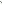          			Да					           НетГлава  Марьинского сельского поселения Тбилисского района				               С.В. Мартын